БАШҠОРТОСТАН РЕСПУБЛИКАҺЫ                                                     РЕСПУБЛИка БАШКОРТОСТАН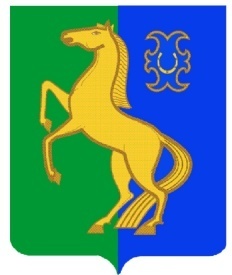 ЙƏРМƏКƏЙ районы                                                                         Администрация сельского     муниципаль РАЙОНЫның                                                 поселения  Нижнеулу-елгинскийтҮбəнге олойылfа АУЫЛ СОВЕТЫ                                              сельсовет МУНИЦИПАЛЬНОГО        ауыл БИЛƏмƏҺе  хакимиƏте                                                      РАЙОНА  ЕРМЕКЕЕВСКий РАЙОН     452196, Түбǝнге Олойылға, Йǝштǝр урамы,10                                             452196, с. Нижнеулу-Елга, ул. Молодежная,10    Тел. (34741) 2-53-15                                                                                    Тел. (34741) 2-53-15БОЙОРОҠ                                                      № 3                                           РАСПОРЯЖЕНИЕ                                                                          15  январь  2018 й.                                                                                  15  января  2018 г.                                                                                  О плане  мероприятий по охране труда                                                                                   и технике  безопасности  на 2018  год                                                                                     в администрации  сельского  поселения        В целях соблюдения Правил охраны  труда  и техники безопасности,  приведения нормативных документов администрации сельского  поселения Нижнеулу-Елгинский  сельсовет муниципального  района Ермекеевский район РБ в соответствие  с Трудовым Законодательством и законодательством о муниципальной службе:        1. Утвердить Приложение № 5  к коллективному договору администрации сельского поселения Нижнеулу-Елгинский  сельсовет  муниципального  района  Ермекеевский район  Республики  Башкортостан на 2018 – 2020 годы  «План основных мероприятий по охране труда  администрации   сельского поселения Нижнеулу-Елгинский сельсовет муниципального  района Ермекеевский район Республики Башкортостан на 2018 год».        2. Контроль  за  исполнением  настоящего  распоряжения  оставляю  за собой.        Глава  сельского  поселения                                                     О.В.Зарянова Согласовано                                                                                 УтверждаюПредседатель  профсоюзного комитета                                    Глава  сельского  поселенияАдминистрации СП Нижнеулу-Елгинский                              Нижнеулу-Елгинский  сельсоветсельсовет муниципального  района                                           муниципального  районаЕрмекеевский  район РБ                                                             Ермекеевский  район РБ________________   А.О.Дмитриев                                            _______________  О.В.Зарянова15  января 2018 г.                                                                         15 января  2018 г.План  основных  мероприятий по охране  труда и техники  безопасности администрации  сельского  поселения Нижнеулу-Елгинский  сельсовет муниципального  района Ермекеевский район Республики  Башкортостан  на 2018 год.        Управляющий  делами                                             А.О.Дмитриев                                                № п/п  Наименование  мероприятий  Сроки выполненияРасход средствОтветствен ные  исполнители Приме чание 1Проведение  вводных инструктажей по технике безопасности и охране трудаПри приеме на работу-О.В.Зарянова2Проведение первичных инструктажей по ТБ и ОТ на рабочем местеПри приеме на работу 1 раз в 6 месяцев-О.В.Зарянова3Организация проведения периодического медицинского осмотра сотрудников (составление поименного списка, решение вопросов финансового обеспечения, подготовка распоряжений о прохождении медосмотра). по графику-О.В.Зарянова4Проверка знаний вопросов техники безопасности и охраны труда 1 раз в квартал-О.В.Зарянова5Проверка санитарно-гигиенического состояния производственных вспомогательных помещений1 раз в квартал-О.В.Зарянова6 Доведение до сведения работников действующих законов и нормативно-правовых актов Постоянно-О.В.Зарянова7Обучение по охране труда и технике безопасности руководящего и обслуживающего персоналаПеред допуском к самостоятельной работе5000-00О.В.Зарянова8Приобретение и выдача моющих и обеззараживающих средствСогласно нормам расходов5000-00О.В.Зарянова9Организация контроля за состоянием условий охраны труда на рабочих местах1 раз в квартал-О.В.Зарянова10Обеспечить прохождение предрейсового медосмотра водителяПостоянно-О.В.Зарянова